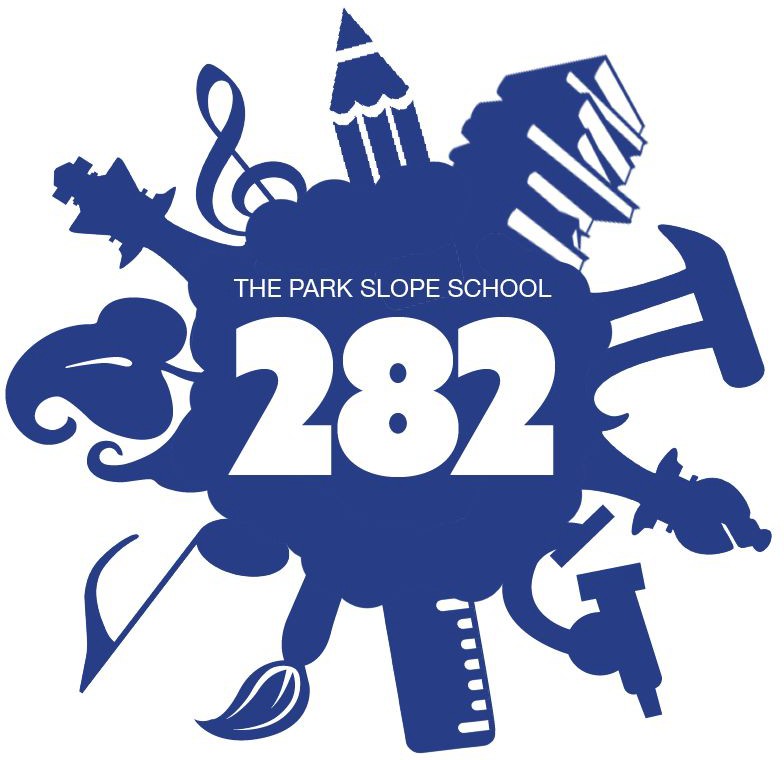 PTO General Meeting - 1/16/20208 Executive Board Members in Attendance: Presidents: Idesha and JennVPs of Fundraising: Christina and TraceyVP of Outreach: BriannaRecording Secretary: Chris Middle School Liaison: MalaikaTreasurer: AngelaMembership Committee: Mike Newman 6:10 P.M.: Call to order6:11: School Leadership Team (“SLT”) Presentation (Steve and Principal Amy)Introduction to SLT5 priority areas for SLT:1. Effective School LeadershipEquity Instructional Leadership TeamHorizon programEnsuring parents receive weekly updates2. Improvement of family ties:Family FridaysGrade appropriate activities for Family FridaysParent workshopsNew mathTechnologyDealing with tantrumsMiddle school application / acceptance processWorking on a universal electronic communication systemNurturing diversity at 282:Meeting with District 13 superintendent to discuss possible solutionsOutreach to pre-k programs in District 13 to encourage applicants3. SEE LIST OF PRIORITIES STEVE TALKED ABOUTPerceived “Wins” to date under Principal Amy:4th and 5th grade student committee which interacts with 282 administrationMusical IQComfort dogNugen at recessEquity Instructional Leadership Team15 new air conditioners have been received as of 1/16Items to be addressed:Improving communications:Base Camp – comprehensive communication system interface between administration, teachers and parentsLooking at a number of Student management / Learning management systems  Top down review of each teacher and theirUpcoming:	Black History Month Night at the MuseumEmail forthcoming with next steps from the SLT6:45: Finance Review (Angela)Review of 282’s P&L for the 2019-2020 school yearThis high-level categorical summary will be the format going forward. Parents are welcome to review the finance in more detail by appointment.We remain on target for revenue and expenses for the school year.6:51: Fundraising (Tracey & Christina)Movie night last week - $1,300Upcoming events: January:Graphics Contest – posters are up at school, ends 1/31/20201/31: 282 Day at Chipotle (Flatbush Ave. ????). 33% of proceeds go to 282 if you say you’re there from 282.Jan / Feb:F45 fundraiser. Begins 1/26. Free week of training. Donations will be made to 282 PTO in different increments depending on level of interest.February:2/5: Give $5, get a buttonMovie night, hosted by Green Zone, need volunteers2/7, 2/10: Valentine’s Day pop up shop in lobby.3/16: Spring Auction Party6/6: Fair for the Arts (we need a co-chair and volunteers)Amazon purchases:Please use this link to make purchases, as the PTO gets a share of each purchase (link also available on each PTO email): https://www.amazon.com/?&tag=282org-20&camp=216797&creative=394601&linkCode=ur1&adid=0HSKVSBC0FHAZH24C6DP&&ref-refURL=http://rcm.amazon.com/e/cm%3Ft%3D282org-20%26o%3D1%26p%3D48%26l%3Dur1%26category%3Damazonhomepage%26f%3DifrYou can also use Smile Amazon Teacher wish listsIndividual lists for teachers are available on Smile Amazon. Link also available on the PTO website: https://www.282parkslope.org/282-pto-17:03: Outreach Updates (Brianna)School tours: The tours this year have continued to be great, with approx. 110 people attending the last tour.Thank you to all our fantastic volunteers!!Grant writing: We need help with grant writing. A committee was formed this year, and we need more participation. Please bring any grants you find to Brianna and Chris’ attention, or just use this link and enter the grants directly: https://docs.google.com/spreadsheets/d/1PRK9eBf_9SZe-VEKOnxHGD2O-ElCTWHRvlZeNibhnyk/edit?usp=sharingContact us about how you can get involved in this low risk / high reward proposition that directly benefits your child!7:06: Communications (Jenn)Please let us know if you are not receiving weekly PTO emails. Check your spamSubscribe to social media. We post each week, so stay tuned!7:07: Green Zone (Tracey)Saturday 1/25 (9am to 3pm) is a garden day where we will be building the new garden beds. Beds employ a system of wire mesh and rock to deter rodents from burrowing. We need pebbles for bed boxes and pebbles7:08: Q&AQ: What is the issue with the copiers?  A: Yes, there are ongoing issues with printers.Q: Does PTO refund teachers for supplies?A: Teachers need to fill out the forms (available in PTO office). Approx. four-week turnaround time for checks to be cut. 7:12 PM – Meeting Adjourned